Муниципальное казённое общеобразовательное учреждениеЕвстратовская средняя общеобразовательная школаРоссошанского муниципального районаВоронежской областиПроверочная работа по английскому языку во 2 классепо теме «Множественное число существительных»                                                                Выполнила: Оберемко Оксана Александровна,                              учитель английского языка                               МКОУ Евстратовской СОШ2014г.Вариант 1Соедини в пары заглавные и строчные буквы, напиши их рядом:           A          D          G          C            F                                            g      a       c         d        fНайди звуки для буквы:                                                   H                            C                                      E                                               [k]              [h]                     [s]                         [i:]Напиши сколько предметов ты видишь?______balls.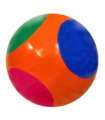 ________doll.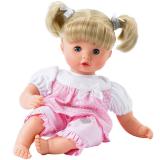 Вариант 2Соедини в пары заглавные и строчные буквы, напиши их рядом:          B       E        H        J          I                                     i        b        h        e        jНайди звуки для буквы:                                                        A                     G                     F                   [f]                      [ᴂ]                    [ei]                          [g]                 [dᴣ]Напиши сколько предметов ты видишь?   _________dogs.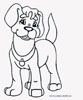      _______frogs.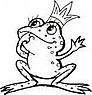 